Двадцать  первое  заседание   двадцать восьмого созываРЕШЕНИЕот «18»  декабря 2020 года  №43«О БЮДЖЕТЕ  СЕЛЬСКОГО  ПОСЕЛЕНИЯ МАЛОЯЗОВСКИЙ СЕЛЬСОВЕТ МУНИЦИПАЛЬНОГО РАЙОНА САЛАВАТСКИЙ РАЙОН РЕСПУБЛИКИ БАШКОРТОСТАН НА 2021 ГОД	ИНА ПЛАНОВЫЙ ПЕРИОД 2022 и 2023 ГОДОВ»Совет сельского поселения Малоязовский сельсовет муниципального района Салаватский район Республики Башкортостан РЕШИЛ:1. Утвердить основные характеристики бюджета сельского поселения Малоязовский сельсовет муниципального района Салаватский  район Республики Башкортостан  (далее бюджет сельского поселения) на  2021 год:1)  прогнозируемый общий объем доходов бюджета сельского поселения  в сумме 2412 600,00  рублей;2) общий объем расходов бюджета сельского поселения в сумме 2412 600,00  рублей;3) дефицит бюджета сельского поселения в сумме 0,00   рублей.2. Утвердить основные характеристики бюджета сельского поселения Малоязовский сельсовет муниципального района Салаватский  район Республики Башкортостан  (далее бюджет сельского поселения) на плановый период 2022 и 2023 годов:1)  прогнозируемый общий объем доходов бюджета сельского поселения на 2022 год в сумме 1913 700,00 рублей и на 2023 год в сумме 1917 900,00 рублей;2) общий объем расходов бюджета сельского поселения на 2022 год в сумме 1913 700,00 рублей, в том числе условно утвержденные расходы в сумме 45 100,00 рублей, и на 2023 год в сумме 1917 900,00  рублей, в том числе условно утвержденные расходы в сумме 90 300,00  рублей;3. Установить, что муниципальные унитарные предприятия, созданные поселениями, производят отчисления в бюджет сельского поселения в размере 15 процентов от прибыли, остающейся после уплаты налогов и иных обязательных платежей  бюджет в порядке, установленном  Решением Совета сельского поселения  Малоязовский сельсовет муниципального района Салаватский район Республики Башкортостан «Об утверждении положения о порядке перечисления в  бюджет сельского поселения части прибыли муниципальных унитарных предприятий».4. Установить, что при зачислении в бюджет сельского поселения Малоязовский сельсовет муниципального района Салаватский район Республики Башкортостан безвозмездных поступлений в виде добровольных взносов (пожертвований) юридических и физических лиц для казенного учреждения, находящегося в ведении соответствующего главного распорядителя средств бюджета сельского поселения Малоязовский сельсовет муниципального района Салаватский район Республики Башкортостан, на сумму указанных поступлений увеличиваются бюджетные ассигнования соответствующему главному распорядителю средств бюджета сельского поселения Малоязовский сельсовет муниципального района Салаватский район Республики Башкортостан для последующего доведения в установленном порядке до указанного казенного учреждения лимитов бюджетных обязательств для осуществления расходов, соответствующих целям, на достижение которых предоставлены добровольные взносы (пожертвования). 5. Утвердить перечень главных администраторов (администраторов) доходов бюджета сельского поселения Малоязовский сельсовет муниципального района Салаватский район Республики Башкортостансогласно приложению №1 к настоящему Решению. Утвердить перечень главных администраторов доходов источников финансирования дефицита бюджета сельского поселения согласно приложению №2           6. Установить поступление доходов  в  бюджет сельского поселения:1) на 2021  год согласно приложению №  3 к настоящему Решению;2) на плановый период 2022-2023 годов согласно приложению № 4 к настоящему Решению.                  7. Утвердить в пределах общего объема расходов бюджета сельского поселения Малоязовский сельсовет муниципального района Салаватский район Республики Башкортостан, установленного пунктом 1 настоящего Решения, распределение бюджетных ассигнований:7.1. по разделам, подразделам, целевым статьям (государственным (муниципальным) программам Республики Башкортостан и непрограммным направлениям деятельности), группам видов расходов классификации расходов бюджета:а) на 2021 год согласно приложению 5 к настоящему Решению;б) на плановый период 2022 и 2023 годов согласно приложению 6 к настоящему Решению.7.2. по целевым статьям (государственным (муниципальным) программам Республики Башкортостан и непрограммным направлениям деятельности), группам видов расходов классификации расходов бюджета:а) на 2021 год согласно приложению 7 к настоящему Решению;б) на плановый период 2022 и 2023 годов согласно приложению 8 к настоящему Решению.      8. Утвердить ведомственную структуру расходов бюджета сельского поселения Малоязовский сельсовет муниципального района Салаватский район Республики Башкортостан:1) на 2021 год согласно приложению 9 к настоящему Решению;    2) на плановый период 2022  и 2023 годов согласно приложению 10 к настоящему Решению.9. Установить, что субсидии в 2021-2023 годах из бюджета сельского поселения предоставляются главными распорядителями средств бюджета сельского поселения  на безвозмездной и безвозвратной основе в целях возмещения затрат или недополученных доходов в связи с производством (реализацией) товаров, выполнением работ, оказанием услуг в пределах предусмотренных им ассигнований по соответствующим кодам бюджетной классификации:           юридическим лицам (за исключением субсидий муниципальным учреждениям, а также субсидий, указанных в пункте 7 статьи 78 Бюджетного кодекса Российской Федерации), индивидуальным предпринимателям, физическим лицам – производителям товаров, работ, услуг в целях возмещения затрат или недополученных доходов в связи с производством (реализацией) товаров, выполнением работ, оказанием услуг;                10. Установить, что решения и иные нормативные правовые акты сельского поселения Малоязовский сельсовет муниципального района Салаватский район Республики Башкортостан,  предусматривающие принятие новых видов расходных обязательств или увеличение бюджетных ассигнований на исполнение существующих видов расходных обязательств сверх утвержденных в бюджете сельского поселения на 2021 год и на плановый период 2022 и 2023 годов, а также сокращающие его доходную базу подлежат исполнению приизыскании дополнительных источников доходов бюджета сельского поселения и (или) сокращении бюджетных ассигнований по конкретным статьям расходов бюджета сельского поселения муниципального района Салаватский район Республики Башкортостан.         11. Проекты решений и иных нормативных правовых актов сельского поселения, требующие введения новых видов расходных обязательств или увеличения бюджетных ассигнований по существующим видам расходных обязательств сверх утвержденных в бюджете сельского поселения на 2021 год и на плановый период 2022 и 2023 годов, либо сокращающие его доходную базу, вносятся только при одновременном внесении предложений о дополнительных источниках доходов бюджета сельского поселения и (или) сокращении бюджетных ассигнований по конкретным статьям расходов бюджета сельского поселения.12. Сельское поселение Малоязовский сельсовет муниципального района Салаватский район Республики Башкортостан не вправе принимать решения, приводящие к увеличению в 2021-2023 году численности муниципальных гражданских служащих сельского поселения Малоязовский сельсовет муниципального района Салаватский район Республики Башкортостан и работников организаций бюджетной сферы.13. Утвердить объемы дотаций бюджету сельского поселения из бюджета муниципального района:1) на 2021 год в сумме 1386 800,00 рублей, согласно приложению 3 к настоящему Решению;2) на 2022 год в сумме 1330 800,00  рублей и на 2023 годв сумме 1295 800,00 рублей, согласно приложению 4 к настоящему Решению.14.Утвердить объемы субвенций, выделяемых бюджету сельского поселения из бюджета муниципального района в целях обеспечения расходных обязательств муниципального образования, возникающих при выполнении переданных органам местного самоуправления в установленном порядке государственныхполномочий  Республики Башкортостан:1) на 2021 год в сумме 105 800,00 рублей, согласно приложению 3 к настоящему Решению;2) на 2022 год в сумме 106 900, 00  рублей и на 2023 годв сумме 111 100, 00 рублей, согласно приложению 4 к настоящему Решению.15. Утвердить  объемы прочих  межбюджетных трансфертов, выделяемых бюджету сельского поселения из бюджета муниципального района:1) на 2021 год в сумме 500 00,00рублей, согласно приложению 3 к настоящему Решению;2) на 2022 год в сумме  0,00 рублей и на 2023 год в сумме 0,00 рублей, согласно приложению 4 к настоящему Решению.16.Установить предельный объем муниципального долга на 2021 год в сумме  0,00  рублей, на 2022 год в сумме 0,00 рублей, на 2023 год в сумме 0,00 рублей.	Установить верхний предел муниципального долга на 1 января 2021 года в сумме  0,0 рублей, в том числе верхний предел муниципального долга по муниципальным гарантиям в сумме  0,0 рублей; на 1 января 2022 года в сумме  0,0 рублей, в том числе верхний предел муниципального долга по муниципальным гарантиям в сумме  0,0 рублей; на 1 января 2023 года в сумме  0,0 рублей, в том числе верхний предел муниципального долга по муниципальным гарантиям в сумме  0,0 рублей.17.  Установить, что остатки средств бюджета сельского поселения по состоянию на 1 января 2021 года в объеме ____  рублей  направляются Администрацией сельского поселения муниципального района на покрытие временных кассовых разрывов, возникающих в ходе исполнения бюджета сельского поселения муниципального района.18. Установить, что в соответствии с пунктом 3 статьи 217 Бюджетного кодекса   Российской Федерации следующие основания для внесения в ходе исполнения настоящего Решения  по решениям  Совета сельского поселения Малоязовский сельсовет муниципального района Салаватский район Республики Башкортостан и Администрации сельского поселения Малоязовский сельсовет муниципального района Салаватский район Республики Башкортостан  изменений в показатели сводной бюджетной росписи  бюджета сельского поселения, связанные с особенностями исполнения бюджета сельского поселения и (или) перераспределения бюджетных ассигнований между главными распорядителями бюджетных средств:1) использование образованной в ходе исполнения бюджета сельского поселения экономии по отдельным разделам, подразделам, целевым статьям, видам расходов и статьям операций сектора государственного управления классификации расходов бюджетов;2) распределение средств на реализацию целевых программ по соисполнителям;3) использование остатков средств бюджета сельского поселения  на 1 января 2021 года, указанных в пункте 19 настоящего Решения.        19. Данное решение вступает в силу с 1 января и действует до 31 декабря 2021 года  и подлежит обнародованию в здании сельского поселения Малоязовский сельсовет после его  подписания в установленном порядке.Глава сельского  поселенияМалоязовский сельсовет муниципального районаСалаватский район РБ     С.Ш.ИшмухаметоваБАШҚОРТОСТАН РЕСПУБЛИКАҺЫ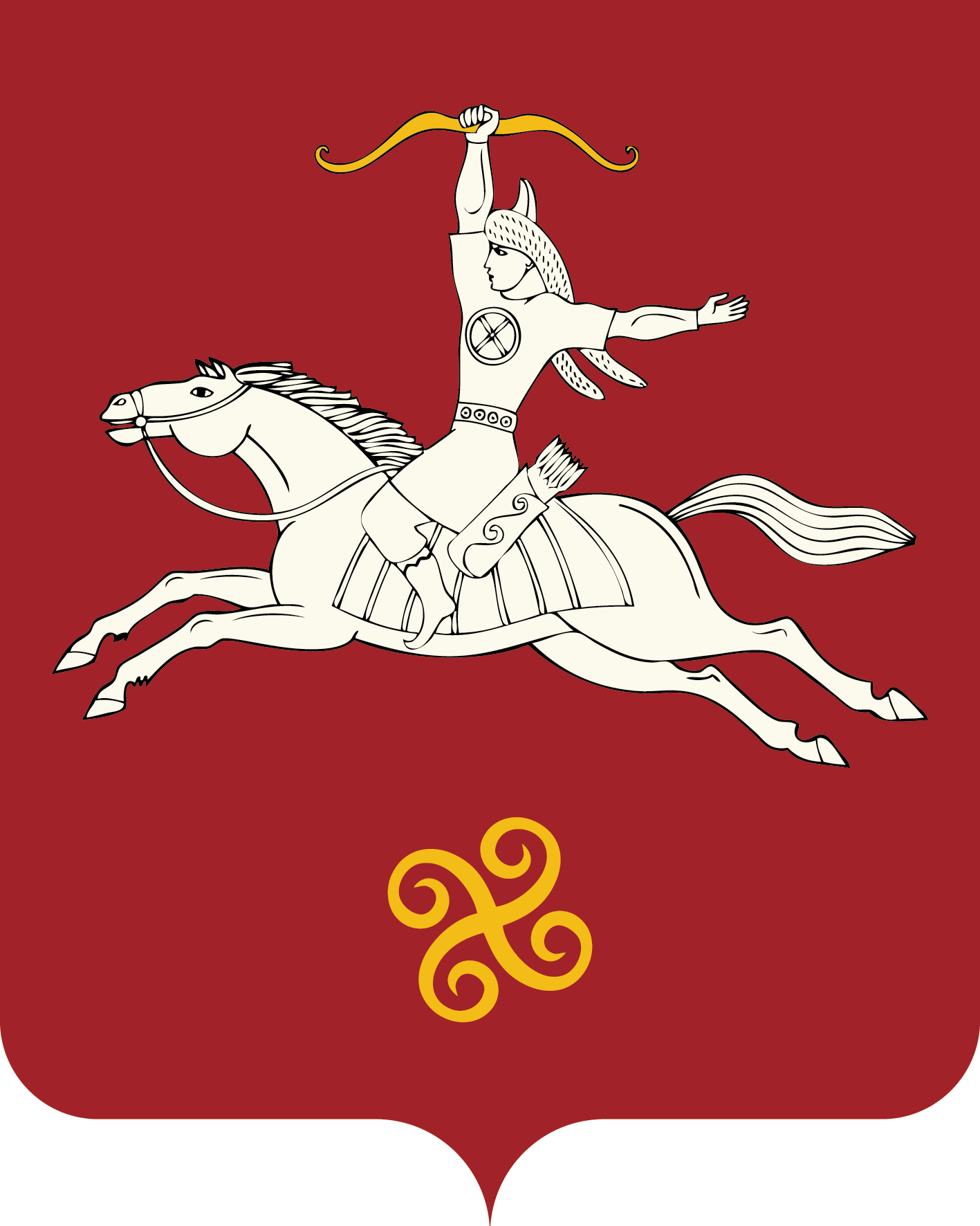 САЛАУАТ РАЙОНЫ МУНИЦИПАЛЬ РАЙОНЫНЫҢ МАЛАЯЗ АУЫЛ СОВЕТЫ АУЫЛ БИЛӘМӘҺЕ СОВЕТЫРЕСПУБЛИКА БАШКОРТОСТАНСОВЕТ СЕЛЬСКОГО ПОСЕЛЕНИЯМАЛОЯЗОВСКИЙ СЕЛЬСОВЕТМУНИЦИПАЛЬНОГО РАЙОНАСАЛАВАТСКИЙ РАЙОН452490, Татар Малаяҙ ауылы, Мәктәп урамы, 2-се йорт тел. (34777) 2-90-78, 2-90-35452490, с.Татарский Малояз, ул. Школьная, 2 тел. (34777) 2-90-78, 2-90-35